Stray Streets TNR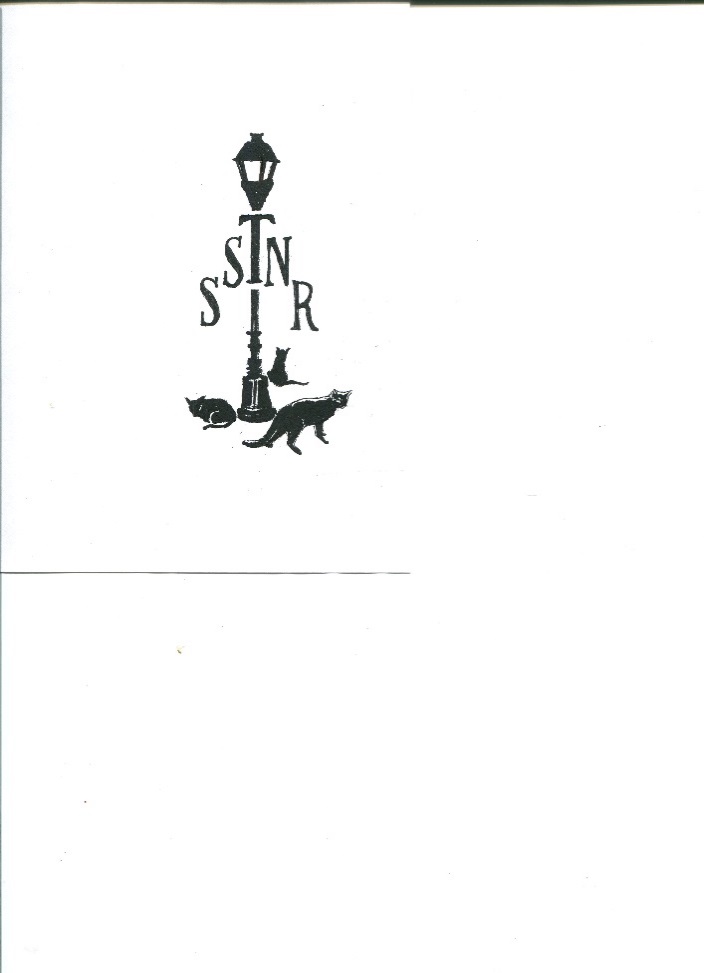 A committee of the Community Projects of Havre de Grace, Inc.A 501(c)3 not-for-profit organization224 N Washington St., Havre de Grace, MD 21078www.StrayStreetsTNR.com ● 410.939.9003 ● StrayStreetsTNR@gmail.comwww.facebook.com/StrayStreetsTNRofHavredeGraceAdoption Application– for rescued strays from Stray Streets TNR maintained Havre de Grace coloniesPlease mail or e-mail completed application back to us at: The Community Projects of Havre de Grace, Inc. c/o Stray Streets TNR224 N Washington St., Havre de Grace, MD 21078, e-mail: StrayStreetsTNR@gmail.comAnimal(s) considered for adoption:  			Name:							 Phone (H)			(c)				Address:						City			State			Zip		Email:						 Date of Birth:				Emergency contact:					Relationship:			Phone:				Animal’s name I am interested in adopting: __________________________Reason for wanting to adopt:													________________________________________________________________________________________________________________________________________________________________________________________________________________________________________________What expectations do you have of this/these animal(s): ________________________________________________________________________________________________________________________________________________________________________________________________________________________________________________________________________________________________________________________Have you had pets before?	Yes 	no	If yes, what type of animal(s)?							Do you live in a:   	House		Condo	Apartment	Mobile Home 		Do you own or rent? 		If you are renting have you obtained permission from your landlord to have pets? 	 Is there an additional security deposit required?		 Do you live:	alone 	with spouse	with others (roommates)		Has anyone in your household been arrested or convicted of animal, spousal, child abuse or neglect or domestic violence ?  ____ Yes   ____ NoIf yes, explain: ____________________________________________________________________________________________________________________________________________________________________________________________________________________________________Names & contact information of other persons living in this home:Number & types of other pets:								 Do all pets get along? Y	  NIf no, please explain how you deal with the issue										________________________________________________________________________________________________________________________________________________________________________________________________________________________________________________________Please list all pets you have had in the past five years:If you’ve had pets before please provide:Veterinarian’s Name:				Address:						Phone:			May we contact the vet & staff?  __________Is anyone in your household allergic to cats or dogs?    Y	N     If yes, how do you plan to cope w/allergies?					Where will the cat stay: Separate room (describe)										Who will care for the cat when you are out of town, or on vacation?					Relationship:			How long are you willing to keep a particular animal? (circle one) 	WEEK	MONTH	YEAR	LIFE OF PET	OTHER			Please check the type of animal(s) you will be interested in adopting:  	kitten(s)	______cat(s)______puppy(ies)  _____ dog(s)		Any & all known health issues will be disclosed before adoption, but it is to be expected to have to vet the animal from time to time during its life.  Are you willing to administer medications? 				Special needs –medical	Are you willing to work out any behavioral issues that might arise over time if given guidance to possible causes & solutions?  _____yes	____no   What would you consider a deal-breaker (an issue(s) that would cause you to look to rehome the animal?  (Please be honest – we all have limits to our patience, financial status, etc….)__________________________________________________________________________________________________________________________________________________________________________________________________________________________________________________________________________________________________________________________________________________________________Are you willing to transport the animal for any necessary veterinary care?________References: (Please chose at least 2 people not related to you.  We do contact all references so please let them know we will be contacting them.)_________________________	__________________________       ____________________	  ____________________        ______Name				address				e-mail		                    phone number	          years known._________________________	__________________________       ____________________	  ____________________        ______Name				address				e-mail		                    phone number	          years known_________________________	__________________________       ____________________	  ____________________        ______Name				address				e-mail		                    phone number	          years knownI understand that the animal(s) provided for adoption has been only recently removed from the streets and received what veterinary care could be provided due to age and health.  I understand that all KNOWN information about said animal(s) will be provided to me but that it is impossible to have a complete history on this particular rescue animal.  I agree to hold harmless Tamara L. Stickler, Stray Streets TNR and Community Projects of Havre de Grace, Inc. for any damage said animal(s) might do, directly or indirectly to myself, my possessions, &/or any person or animal in my care.  I agree that I would be adopting said animal(s) of my own free will and understand that it may have behavioral or health issues that need to be addressed with patience, training &/or medical care.  I agree to seek this training or medical care as directed by a veterinarian or animal behaviorist. I understand and consent to a home visit either before or when an animal is placed in my care.  I understand and consent to the possibility of a post-adoptive visitation to check on the well-being of the animal.  I understand and consent that should the care I am providing be determined to violate the conditions of this contract that the animal will be immediately removed from my care and re-homed, my rights to ownership of said animal will be void and the donation made at the time of adoption will not be refunded.I understand that while Stray Streets TNR, a committee of The Community Projects of Havre de Grace, a 501(c)(3) non-profit organization oversees the colonies where this animal(s) was rescued that neither Stray Streets TNR, its volunteers, nor Community Projects of Havre de Grace are rescue organizations and as such cannot be held responsible for any damages of any sort incurred by said animal(s).I understand that should I be approved for adoption that there is a minimum adoption fee to be made to The Havre de Grace Community Projects, Inc.’s Stray Streets TNR committee of $75/per adult animal, $100 for kittens to cover life-time microchip registration.  Two animals (encouraged in the case of kittens, especially where there is no other cat in the household) $175/both, or $135 for 2 adults.  Each animal our organization spays/neuters, vaccinates & cares for daily on the streets is provided for by private donations only.  Stray Streets TNR volunteers independently remove as many friendly strays as possible in an attempt to find them good homes.  It is our hope that individuals that adopt our Havre de Grace strays will remember that their families still struggling for survival on the streets by providing a gift(s) to help continue our efforts to control overpopulation.  Each animal that is approved by our volunteers for private adoption has been fully vetted: spay/neutered, vaccinated for rabies, distemper, treated for any injuries or illnesses, combo tested for diseases, treated for fleas & dewormed, and microchipped.  The costs of this veterinary care provided for animals offered by our volunteers for adoption generally range from $160 -$190 or more per animal.  Every animal spayed/neutered, vaccinated, treated for wounds or illness & returned to their colonies on the streets costs generally $50-$110/per animal, not including continued daily feedings.  Currently Stray Streets TNR is providing for daily care for over 200 strays living on the streets of Havre de Grace, MD.I declare that all information that I have provided in this document is complete and true to the best of my knowledge, that neither myself nor any person either living in my household or visiting my household has a criminal record for or in under investigation for animal or domestic violence or abuse.  I understand and agree that should any of the information I have provided prove false, should I fail to provide agreed upon care that the animal may be removed from my home immediately.  Names & signatures are required below for each person residing in home of the family applying for adoption:_____________________________________			___________________________(name – printed)						(date)_____________________________________(Signature)_____________________________________			___________________________(name – printed)						(date)_____________________________________(Signature)____________________________________			_____________________________Tamara L. Stickler						(date)c.443.310.5061, work. 410.939.9003StrayStreetsTNR@gmail.com____________________________________(Signature)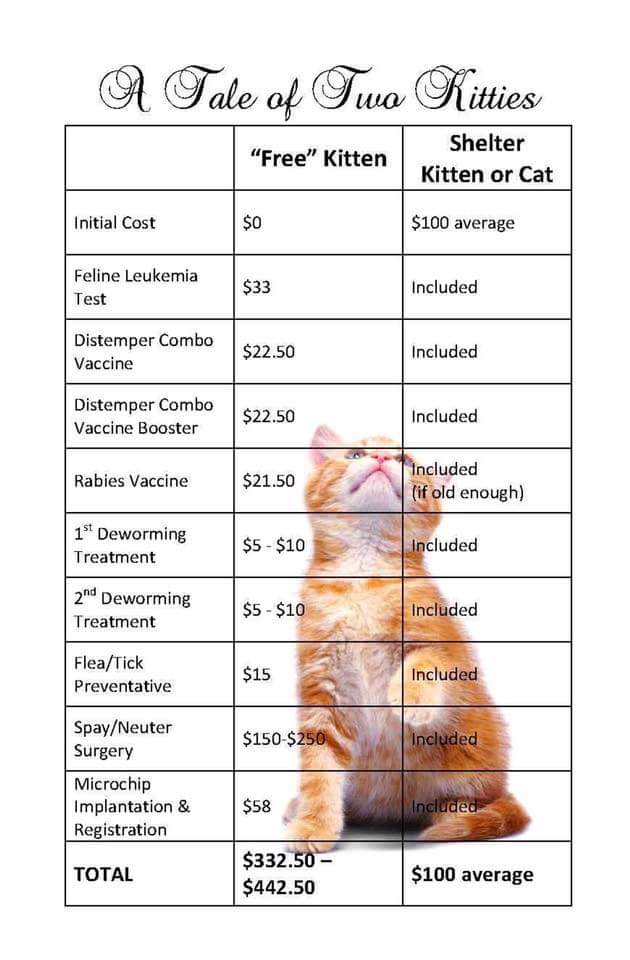 Name & contact information (email, phone)AgeRelationship to ApplicantHas agreed to adoption of said animal(s)Will be a direct caregiver  Y or NAny known allergies to fur or pet danderSpecies/ BreedApprox. ageSexSpayed/Neutered?Declawed?Indoor,Outdoor,Indoor/OutdoorYrs own-edStill living w/you?If not, why?